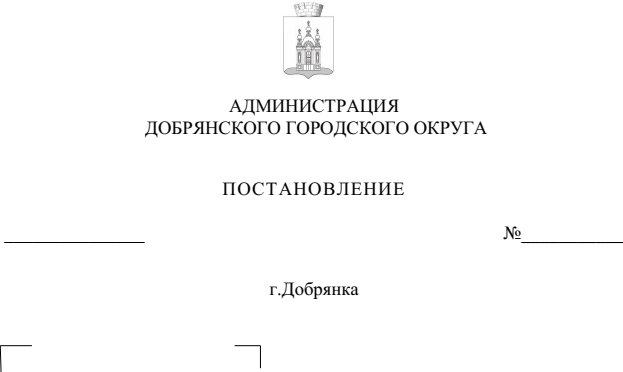 В соответствии со статьей 11 Положения о бюджетном процессе 
в Добрянском городском округе, утвержденного решением Думы Добрянского городского округа от 25 февраля 2020 г. № 146, статьей 30 Устава Добрянского городского округа, Порядком рассмотрения проектов муниципальных программ Добрянского городского округа (проектов о внесении изменений в муниципальные программы Добрянского городского округа), утвержденным решением Думы Добрянского городского округа от 22 сентября 2022 г. № 696,администрация округа ПОСТАНОВЛЯЕТ:1. Утвердить прилагаемые изменения, которые вносятся в Порядок принятия решений о разработке, формировании, реализации и оценке эффективности реализации муниципальных программ Добрянского городского округа, утвержденный постановлением администрации Добрянского городского округа от 30 июня 2022 г. № 1705 (в редакции постановлений администрации Добрянского городского округа от 06 сентября 2022 г. № 2384, от 18 октября 2022 г. № 2858, от 19 октября 2022 г. № 2861, от 29 ноября 2022 г. № 3429, от 06 декабря 2022 г. № 3548, от 08 декабря 2022 г. № 3562).2. Опубликовать настоящее постановление в печатном средстве массовой информации «Официальный бюллетень органов местного самоуправления муниципального образования Добрянский городской округ», разместить 
на официальном сайте правовой информации Добрянского городского округа 
в информационно-телекоммуникационной сети Интернет с доменным именем dobr-pravo.ru.3. Настоящее постановление вступает в силу после его официального опубликования.Глава городского округа – глава администрации Добрянского городского округа                                                           Д.В. Антонов
УТВЕРЖДЕНЫпостановлением администрацииДобрянского городского округаот                        № ИЗМЕНЕНИЯ,которые вносятся в Порядок принятия решений о разработке, формировании, реализации и оценке эффективности реализации муниципальных программ Добрянского городского округа, утвержденный постановлением администрации Добрянского городского округа 
от 30 июня 2022 г. № 17051. В разделе IV:1.1. пункт 4.5 признать утратившим силу; 1.2. пункт 4.6 изложить в следующей редакции:«4.6. Проект муниципальной программы с сопроводительным письмом направляется ответственным исполнителем процессом электронного документооборота (глобальные маршруты: 265 письмо за подписью главы Добрянского городского округа) в срок не позднее 01 сентября текущего финансового года в Думу ДГО для рассмотрения. Одновременно с проектами программ в Думу ДГО направляются следующие документы:заключение управления финансов и казначейства на соответствие проекта программы нормам бюджетного законодательства;заключение управления территориального развития и экономики 
об обосновании эффективности, целесообразности, социально-экономических последствий выполнения проекта программы;пояснительная записка, содержащая обоснование необходимости осуществления каждого из мероприятий проекта программы, информацию 
о наличии статистического и методологического обеспечения для количественного измерения достижения целевых показателей, 
о предполагаемом софинансировании из федерального, краевого бюджетов, внебюджетных источников.»;1.3. дополнить пунктом 4.6(1) следующего содержания:«4.6 (1). Проект муниципальной программы выносится на общественные обсуждения в соответствии с Положением о проведении общественного обсуждения проектов документов стратегического планирования Добрянского городского округа, утвержденным решением Думы Добрянского городского округа, в период с 01 по 30 сентября текущего финансового года. Процедуру общественного обсуждения организуют и проводят ответственные исполнители муниципальных программ.»;1.4. пункт 4.8 изложить в следующей редакции:«4.8. Замечания и предложения, поступившие от аппарата Думы Добрянского городского округа, а также по результатам общественных обсуждений, рассматриваются на Бюджетной комиссии Добрянского городского округа.Проект муниципальной программы дорабатывается ответственным исполнителем с учетом решений, принятых на заседании Бюджетной комиссии Добрянского городского округа, проводимой в сроки, установленные Планом мероприятий по подготовке проекта бюджета Добрянского городского округа.Проект муниципальной программы в АЦК-планирование дорабатывается с учетом решений, принятых Бюджетной комиссией Добрянского городского округа.Паспорта (проекты паспортов) муниципальных программ направляются 
в управление территориального развития и экономики ответственными исполнителями муниципальных программ в срок не позднее 19 октября текущего финансового года.»;1.5. пункт 4.10 изложить в следующей редакции:«4.10. Ответственный исполнитель в целях соблюдения абзаца пятого пункта 2 статьи 11 Положения о бюджетном процессе Добрянского городского округа в обязательном порядке включает в список рассылки правового акта об утверждении муниципальной программы КСП ДГО, управление территориального развития и экономики, управление финансов и казначейства.»;1.6. дополнить пунктом 4.11 следующего содержания:«4.11. Ответственный исполнитель после утверждения бюджета Добрянского округа на очередной финансовый год и плановый период приводит муниципальную программу в соответствие с решением о бюджете не позднее 10 февраля текущего финансового года и направляет в КСП ДГО для проведения экспертизы не позднее 5 календарных дней с даты утверждения муниципальной программы. Одновременно с утвержденной муниципальной программой направляются в КСП ДГО:документы, установленные пунктом 4.3.1 настоящего Порядка;заключение управления финансов и казначейства на соответствие проекта муниципальной программы нормам бюджетного законодательства;заключение управления территориального развития и экономики администрации Добрянского городского округа о соответствии проекта муниципальной программы (проекта изменений в муниципальную программу) достижению целей социально-экономического развития Добрянского городского округа, определенных стратегией социально-экономического развития Добрянского городского округа, а также обоснование эффективности, целесообразности, социально-экономических последствий выполнения муниципальной программы, корректности формулирования целей муниципальной программы, соответствия задач муниципальной программы поставленным целям, взаимоувязанности поставленных целей, задач, целевых показателей, ожидаемых результатов и мероприятий муниципальной программы. КСП ДГО проводит экспертизу муниципальных программ, приведенных ответственными исполнителями в соответствие с решением о бюджете на очередной финансовый год и плановый период с 15 февраля по 15 марта текущего финансового года.КСП ДГО направляет результаты экспертизы муниципальных программ ответственному исполнителю для рассмотрения и учета замечаний и предложений КСП ДГО не позднее 16 марта очередного финансового года. При наличии в заключении КСП ДГО замечаний и предложений по муниципальной программе информация о результатах рассмотрения заключения предоставляется ответственным исполнителем в КСП ДГО до 30 марта текущего финансового года.КСП ДГО совместно с ответственным исполнителем муниципальной программы докладывают о результатах экспертизы, приведенных в соответствие с решением о бюджете на очередной финансовый год и плановый период на плановых заседаниях постоянных комитетов и Думы ДГО в апреле текущего финансового года.»; 2. В разделе VII:2.1. пункты 7.5, 7.6 признать утратившими силу; 2.2. дополнить пунктом 7.10 следующего содержания:«7.10. КСП ДГО проводит экспертизу изменений в муниципальную программу, затрагивающих изменения целей, задач, целевых показателей и ожидаемых результатов, и готовит заключение в течение 3-х рабочих дней, начиная со дня, следующего за днем поступления утвержденных изменений в муниципальную программу в КСП ДГО.Заключение КСП ДГО по результатам экспертизы изменений 
в муниципальную программу направляется ответственному исполнителю муниципальной программы для рассмотрения и учета замечаний и предложений КСП ДГО. При наличии в заключении КСП ДГО замечаний и предложений по изменениям в муниципальную программу информация о результатах рассмотрения заключения, согласованная руководителем муниципальной программы, представляется в КСП ДГО ответственным исполнителем муниципальной программы не позднее месяца со дня его поступления ответственному исполнителю муниципальной программы.».